Положення про педагогічну раду Cокальської загальноосвітньої школи І-ІІІ ступенів №4 Сокальської міської ради Львівської області1. Загальні положення1.1. Педагогічна рада є  основним постійно діючим колегіальним органом управління Сокальської загальноосвітньої школи І-ІІІ ступенів №4(далі -  закладу освіти) , створеним для вирішення основних питань діяльності освітнього закладу.1.2. Педагогічна рада в своїй діяльності керується законами України «Про освіту»,  Статутом Сокальської ЗЗСО №41.3. Педагогічна рада діє відповідно до норм Закону України «Про освіту» від 05.09.2017 № 2145-VІІІ (набрав чинності 28.09.2017), Закону України «Про загальну середню освіту» від 13.05.1999 № 651-ХІV (із змінами, внесеними ЗУ «Про освіту» від 05.09.2017 №2145-VІІІ), Статуту Сокальської загальноосвітньої школи І-ІІІ ступенів № 4 та інших нормативно-правових документів у сфері освіти.1.4. Основні повноваження, відповідальність, порядок формування і діяльності колегіальних органів управління закладу освіти визначаються законодавством та установчими документами закладу освіти.1.5. Усі педагогічні працівники закладу освіти мають брати участь у засіданнях педагогічної ради.1.6. До складу педагогічної ради входять всі педагогічні працівники навчального закладу.1.7. Головою педагогічної ради є керівник навчального закладу.1.8. За відсутності керівника навчального закладу обов’язки голови педагогічної ради виконує заступник директора з навчально-виховної роботи.1.9. Для ефективного розгляду окремих питань порядку денного засідань педагогічної ради за потреби у засіданні можуть брати участь інші особи, зокрема представники батьківської громади, учнівського самоврядування, різних установ і організацій, батьки окремих учнів або особи, які їх замінюють тощо.1.10. рішення педагогічної ради вводяться в дію рішенням (наказом по школі) директора школи.1.11.Рішення, ухвалені на засіданнях педагогічної ради, є обов’язковими для виконання усіма учасниками освітнього процесу.2. Порядок створення та склад педагогічної ради2.1. Педагогічна рада утворюється за наявності не менше трьох педагогічних працівників. Усі педагогічні працівники зобов’язані брати участь у засіданнях педагогічної ради. 2.2. Головою педагогічної ради є керівник школи, а за його відсутності  заступник директора з навчальної роботи. 2.3. Діловодство педагогічної ради веде секретар, обраний з членів педагогічної ради. 3. Організація роботи педагогічної ради3.1. Педагогічна рада діє у закладі освіти постійно.3.2. До складу педагогічної ради входить весь педагогічний колектив, працівники бібліотеки, медична сестра школи.3.3. На засідання педагогічної ради можуть запрошуватись голова та члени піклувальної ради, голова виконавчого органу учнівського самоврядування, представники відділу освіти , місцевої влади та громадськості.3.4. Поряд із загальними педрадами можуть збиратись малі педради для вирішення питань, що стосуються тільки педагогів певної (даної) групи.3.5. Для підготовки та проведення педради створюються творчі групи,  очолювані представниками адміністрації чи висококваліфікованими фахівцями (залежно від виниклої проблеми).4. Повноваження педагогічної радиПедагогічна рада: - схвалює стратегію розвитку закладу освіти та річний план роботи; - схвалює освітню (освітні) програму (програми), зміни до неї (них) та оцінює результати її (їх) виконання; - схвалює правила внутрішнього розпорядку, положення про внутрішню систему забезпечення якості освіти, включаючи систему та механізми забезпечення академічної доброчесності та інші локальні документи, що регламентують роботу закладу освіти і не суперечать нормативно-правовим документам про освіту; - схвалює критерії оцінювання, навчальні програми, форму і зміст свідоцтва досягнень здобувачів освіти;- схвалює і затверджує регламент та режим роботи закладу освіти- приймає рішення щодо вдосконалення і методичного забезпечення освітнього процесу; - приймає рішення щодо переведення учнів на наступний рік навчання, їх відрахування, притягнення до відповідальності за невиконання обов’язків, - ухвалює рішення щодо відзначення, морального та матеріального заохочення учнів (вихованців), працівників закладу та інших учасників освітнього процесу;- розглядає питання щодо відповідальності учнів (вихованців), працівників закладу та інших учасників освітнього процесу за невиконання ними своїх обов’язків;- розглядає питання підвищення кваліфікації педагогічних працівників, розвитку їх творчої ініціативи, професійної майстерності, визначає заходи щодо підвищення кваліфікації педагогічних працівників, формує та затверджує річний план підвищення кваліфікації педагогічних працівників; - приймає рішення щодо визнання результатів підвищення кваліфікації педагогічного працівника, отриманих ним поза закладами освіти, що мають ліцензію на підвищення кваліфікації або провадять освітню діяльність за акредитованою освітньою програмою; - приймає рішення щодо впровадження в освітній процес педагогічного досвіду та інновацій, участі в дослідницькій, експериментальній, інноваційній діяльності, співпраці з іншими закладами освіти, науковими установами, фізичними та юридичними особами, які сприяють розвитку освіти; -приймає рішення щодо форм навчання;-приймає рішення щодо форм оцінювання здобувачів освіти;- приймає рішення щодо прведення внутрішнього самооцінювання якості роботи закладу освіти;- може ініціювати проведення позапланового інституційного аудиту, громадської акредитації, зовнішнього моніторингу якості освіти та/або освітньої діяльності закладу загальної середньої освіти; - визначає та затверджує структуру навчального року (тривалість навчання, терміни проведення канікул);4.1.Педагогічна рада розглядає інші питання, віднесені законом та/або статутом закладу до її повноважень. 5. Регламент роботи педагогічної ради5.1. Педагогічна рада проводить засідання згідно з планом роботи на рік, який схвалюється на педраді й затверджується директором закладу освіти.5.2. Кількість засідань педагогічної ради визначається їх доцільністю, але не може бути менше чотирьох разів на рік. У разі потреби проводяться позачергові засідання.5.3.Засідання педагогічної ради є правомочним, якщо на ньому присутні не менше двох третин її складу.5.4. Участь членів педагогічної ради в засіданні обов’язкова. Кожний член педагогічної ради зобов’язаний брати активну участь у роботі, своєчасно й точно виконувати покладені на нього доручення.5.5. Рішення з усіх питань приймаються більшістю голосів від її складу. У разі рівного розподілу голосів голос голови педагогічної ради є визначальним. Рішення педагогічної ради оформлюються протоколом засідання, який підписується головою та секретарем педагогічної ради.5.4. Протоколи засідань педагогічної ради є документом постійного збереження, знаходяться в архіві навчального закладу протягом десяти років.5.5. Педагогічна рада має право вносити зміни в локальні Положення, що регламентують роботу закладу освіти (за потреби).6. Виконання рішень педагогічної радиРішення педагогічної ради, прийняті в межах її повноважень, вводяться в дію наказами керівника закладу освіти та є обов’язковими до виконання всіма учасниками освітнього процесу у закладі освіти. 6.1. Голова педагогічної ради повинен проводити систематичну перевірку виконання прийнятих рішень і підсумки перевірки ставити на обговорення педагогічної ради.7. Документація педагогічної ради7.1. Засідання педагогічної ради оформлюються протокольно. У протоколах фіксуються хід обговорення питань, що виносяться на педагогічну раду, пропозиції та зауваження членів педради. Протоколи підписуються головою та секретарем педагогічної ради. Усі матеріали, що відображають проведення педагогічної ради, зберігаються в окремій теці.7.2. Нумерація протоколів педагогічної ради ведеться в межах навчального року.8. Відповідальність членів педагогічної ради8.1. Члени педагогічної ради мають знати Положення про педагогічну раду.  Незнання або нерозуміння норм цього Положення не є виправданням невиконання обов’язків учасниками освітнього процесу. Заклад освіти забезпечує публічний доступ  до тексту Положення через вебсайт закладу. 8.2.Участь у роботі педагогічної ради її  членів є обов’язковою. 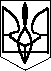 УКРАЇНАМіністерство освіти і науки УкраїниСокальська  загальноосвітня школа І-ІІІ ступенів №4 Сокальської міської  ради Львівської області80000, Львівська обл. м.Сокаль вул.Героїв УПА ,68 т.(803257)7-32-56, e-mail:ndragan@ukr.net, код ЄДРПОУ 23946926Н А К А З 31.08.2021                                                                             № 02-01/135 ОД            Про затвердження Положення про педагогічну раду  Сокальської загальноосвітньої школи І-ІІІ ступенів №4Відповідно до норм Закону України «Про освіту» від 05.09.2017 № 2145-VІІІ (набрав чинності 28.09.2017), Закону України «Про загальну середню освіту» від 13.05.1999 № 651-ХІV (із змінами, внесеними ЗУ «Про освіту» від 05.09.2017 №2145-VІІІ), Статуту Сокальської загальноосвітньої школи І-ІІІ ступенів № 4,  рішення педагогічної ради (протокол № 1 від 31.08.2021) та інших нормативно-правових документів у сфері освіти  з метою дотримання професійних стандартів та етичних принципів учасників освітнього процесуНАКАЗУЮ:1. Затвердити  та ввести в дію Положення про педагогічну раду  в Сокальській загальноосвітній школі І-ІІІ ступенів №4 (додається).3. Довести дане Положення до педагогічних працівників закладу.4. Забезпечити публічний доступ до тексту Положення через офіційний сайт закладу освіти.5. Контроль за виконанням наказу залишаю за собою.Директор школи                                                                               Наталія ДраганУКРАЇНАМіністерство освіти і науки УкраїниСокальська  загальноосвітня школа І-ІІІ ступенів №4 Сокальської міської  ради Львівської області80000, Львівська обл. м.Сокаль вул.Героїв УПА ,68 т.(803257)7-32-56, e-mail:ndragan@ukr.net, код ЄДРПОУ 23946926Н А К А З 24.05.2021                                                                             № 78/ ОД            Про створення робочої групи з укладання Положення про педагогічну раду закладу освіти   На виконання ст. 36,40 Закону України «Про освіту» від 05.09.2017 №2145-VІІІ, рішення педагогічної ради (протокол № 1 від 31.08.2021), з метою дотримання професійних стандартів та етичних принципів учасників освітнього процесуНАКАЗУЮ:1. Опрацювати літературу та нормативні документи. що регламентують положення про педагогічну раду закладу освіти. 2. Призначити Дмитрук О.С., заступника директора з навчально- виховної роботи, яка координуватиме створення та  запровадження Положення про педагогічну раду закладу освіти. 3. Створити робочу  групу укладання Положення про педагогічну раду закладу освіти:Драган Н.І. , директор закладуДмитрук О.С., заступник директора з навчально-виховної роботиРоманів С.І.,  заступник директора з виховної роботи;Михалюк Л.В.. заступник директора з навчально-виховної роботиЗаяць О.М., педагог-організаторМарчук Н.В. , голова профспілки закладу, учитель 5. Контроль за виконанням наказу залишаю за собою.                       Директор                                             Наталія Драган                           СХВАЛЕНОПедагогічною радою Сокальської загальноосвітньої школи І-ІІІ ступенів №4Протокол № 1  від 31.08.2021р. ЗАТВЕРДЖЕНОДиректор школи                         Н.І.ДраганНаказ № 135/ОД  від 31.08.2021 